KARBONHİDRAT METABOLİZMASI4. Glikoneojenezis Karbonhidrat  olmayan  maddelerden glukoz   veya glikojen   sentezi olayıdır.  G-6-P ’a  kadar  olan  basamaklar  aynıdır. G-6-P   oluştukdan  sonra organizmanın  gereksinmesine  göre,  glukoz  ya  da  glikojen  sentezi  sağlanır.  Bu metabolizma yolunun başlangıç noktası da piruvik asit tir. Çünkü piruvik asit ile G-6-P  arasındaki  tek  yol  Embden  Meyerhof  geçididir.   Karbonhidrat  olmayan maddelerden  piruvik  asite  çevrilebilenler,  ya  da  ara  metabolizmaları  sırasında piruvik  asit  oluşan  maddeler  bu  noktadan  başlayarak  G-6-P’a,  dolayısıyla  da glukoz   ya   da   glikojene   kadar   ulaşabilirler.   Burdan   da   anlaşılıyor   ki, glukoneojenez, glikoliz’in ters yönünde oluşan reaksiyonlar dizisidir. Glikojenik yapıcı elemanlar (laktat, gliserol, propionat ve glikojenik amino asitler) glikonojenez yolunun değişik aşamalarında devreye girebilir. Karaciğer-kas-Glikojen Karaciğer gerektiği zaman(açlık durumunda) glikojeni serbest glukozlara parçalar ve kan glukozuna katkı yapar. Kas, kan plazmasına katkıda bulunmaz, ancak çalışan kas, kendi metabolik enerjisini üretmekle yükümlüdür. Gliserol, esas olarak karaciğerde ve böbrekler ile ince bağırsak mukozasında da bulunan gliserol kinaz vasıtasıyla gliserol-3-fosfata yıkılır. Laktat ve bazı aminoasitler öncelikle pirüvata dönüştürülür ve bu şekilde mitekondriye geçer. Mitokondri içinde de pirüvat karboksilaz etkisi ile okzaloasetata çevrilir. Okzaloasetat aynı zamanda propionattan ve trikarboksilik asit siklusunun ara metabolizmasında yıkılan amioasitlerden de üretilmektedir.Düşük karbonhid içerikli yem alan veya aç kalan hayvanlarda glikoneojenezis glikojen rezervleri tükendikten sonra ki glükoz kaynağıdır. Ruminantlarda açlık durumunda glükoz üretimi önemli miktarda düşmektedir. Zira sisteme propionik asit girişi (yapıcı eleman temini) azalmıştır. Ruminantlarda glükozun %90'ından fazlası glikoneojenezis ile üretilmektedir. Gebe ruminantlarda doğumun yakın olduğu dönemlerde karaciğerdeki glükoz üretimi karaciğerin glikoneojenik kapasitesinde bir artma olmaksızın, yem tüketimindeki (gereksinme arttığı için ek olarak verilen besin maddeleri) ve kan akımındaki artışa bağlı olarak 2-3 kat artmaktadır. Kaba yem oranı yüksek olan rasyonlarla yemlenen hayvanlarda ise bu oran %100'e yakındır. Glükozun %80'i karaciğer tarafından sentezlenmekte, kalanı ise böbreklerden kaynaklanmaktadır. Bu nedenle bu iki organın glükoz-6-fosfataz enzimine sahip oldukların söylenebilir. Glükoz, beyinde ATP üretimi için ana yakıt olarak kullanılmaktadır. Ayrıca glükoz pentoz fosfat yolu ile NADPH sentezinde, gebelik ve laktasyonda fötüse taşınarak veya laktoz sentezinde kullanılmaktadır (laktasyondaki ruminantlarda laktozun %50'den fazlası glükoz aracılığı ile üretilir). Bütün bunlar glükozun dönüşümsüz kaybına neden olur ve glikoneojenezi uyarırlar. Ruminantlarda glikoneojeneze gereksinim düşüktür. Zira lipit sentezi ve oksidasyon için glükoza nazaran daha çok asetat kullanılır. Aynı şekilde normal olarak büyük miktarda besinsel glükoz alan tek midelilerde açlık, hem glikoneojenezi artırır, hem de periferik dokularda glikoz kullanımını düşürür. Glükagon, glikokortikoidler glikoneojenezi uyararak, insülin de inhibe ederek glikoneojenezi düzenlemektedirler. Glikokortikoidler kasta proteolizi uyarırken, insülin proteolizi inhibe etmektedir. Karaciğere ulaşan amino asit miktarı da bu yolla kontrol edilmektedir. İnsülin:glükagon oranı glikoneojenezi etkileyen aktif ve anahtar durumdaki glikolitik enzimlerin oranlarını önemli düzeyde etkilemektedir.Bu nedenle bu 3 hormon farklı yollarla glikoneojenezi düzenlemektedir. Ayrıca glikoneojenez için gerekli olan enerji yağ asitlerinin oksidasyonundan temin edildiğinden mitekondrilerdeki artan asetil Co-A:CoA oranı pirüvatın okzaloasetata dönüşümünü asetil Co-A’ya dönüşümünü inhibe eder.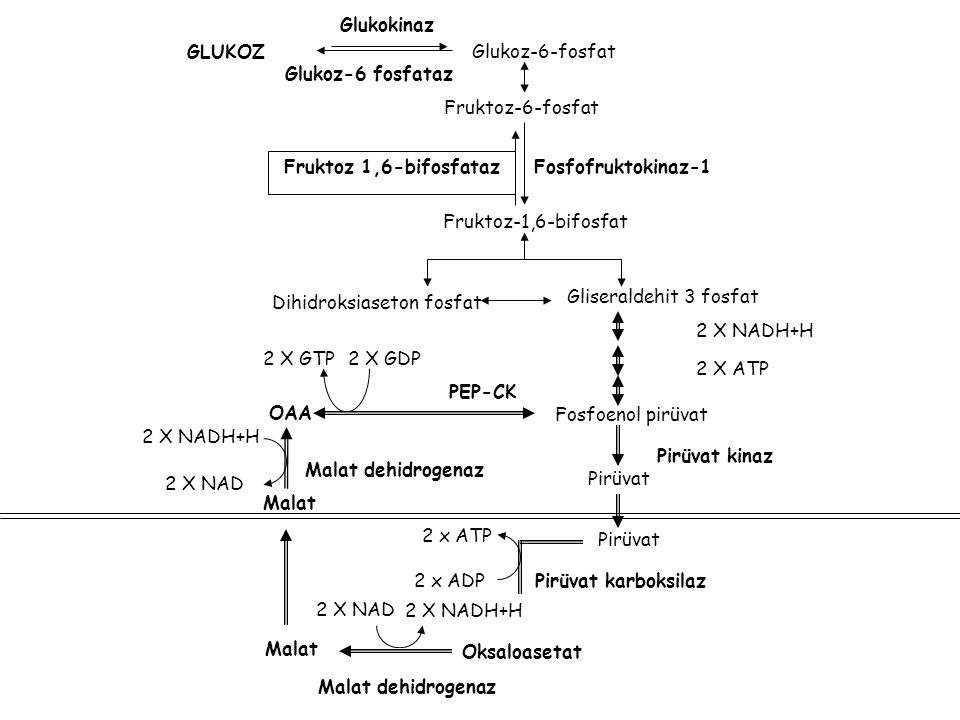 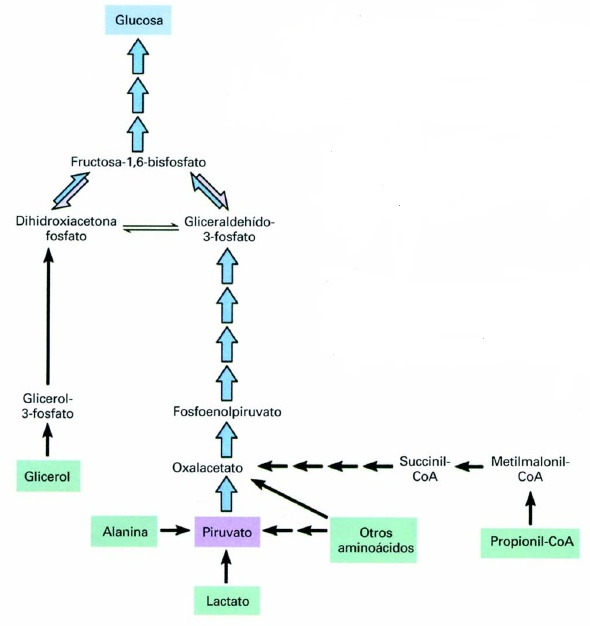 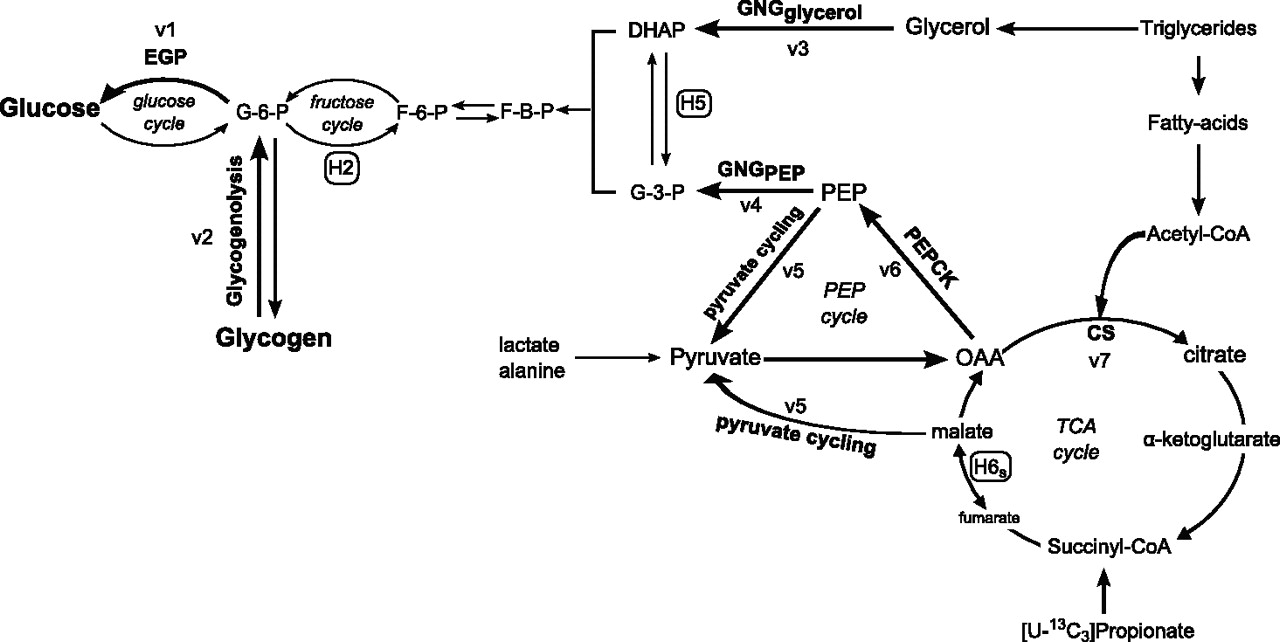 Glikoneogenesisi glikolisisin tersi bir yoldur, döngü çift yönlü olduğu için reaksiyon geriye doğru gerçekleştiği için glikonegenesis gerçekleşmiş olur.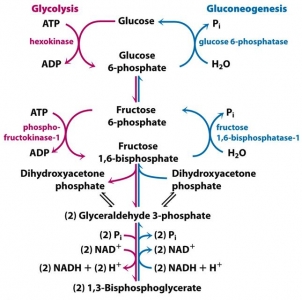 5. GlikolisisKarbonhidratların hücre stoplazması içinde pruvik ve laktik asite kadar parçalanarak enerji açığa çıkarması olayıdır. Bu yolla elde edilen enerji toplam enerjinin %5’i olmasına rağmen anaerobik koşullarda hızlı bir şekilde ATP oluşturmasına olanak sağladığı için önemlidir. Bu yolla net 8 ATP elde edilmektedir.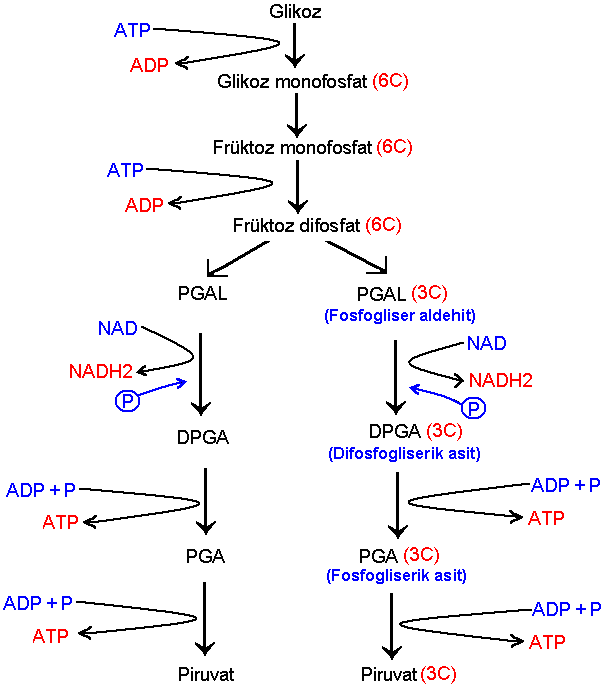 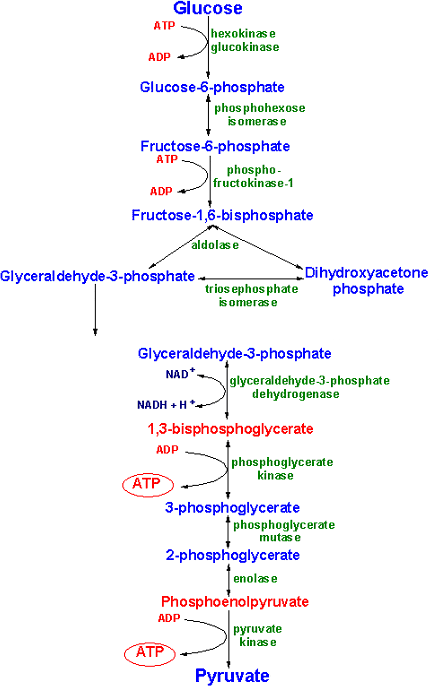 6. Krebs DöngüsüKarbonhidrat metabolizmasının aerobik safhasını oluşturur. Hayvan vücudunun solunum yapan tüm hücrelerinin mitokondriasında meydana gelir. Bu yolla 15 ATP elde edilmektedir. 1 mol glikozdan 2 mol Pruvik asit elde edildiğinden toplam 30 ATP elde edilmektedir.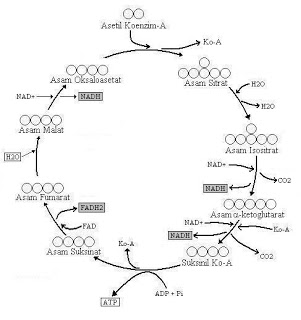 7. Pentoz fosfat yoluPentoz-Fosfat yolu veya diğer adıyla heksoz monofosfat yolu, amacı mikrooganizmaya NADPH ve pentozlar sağlamak olan bir metabolik yoldur. Bu metabolik yol ile yapılan yıkımdan ATP elde edilmez.Bu yol NADPH gereksiniminin fazla olduğu karaciğer, yağ dokusu, gonadlar, eritrositler gibi dokularda etkin biçimde kullanılır.NADPH, glikolize alternatif bir yol olan pentoz fosfat yolunda Glikoz-6-P’nin oksidasyonuyla elde edilir.  Bu yolun bir diğer özelliği ise riboz-5-fosfat üretimi olup, bu metabolit nükleotid biyosentezinde kullanılır.   Yağ asidi ve kolesterol biyosentezinin yoğun olarak yer aldığı dokular (karaciğer, meme bezleri, adipoz doku ve adrenal korteks) pentoz fosfat yolu enzimlerince zengindi.  Karaciğerdeki glukoz oksidasyonunun %30 u pentoz fosfat yolu ile gerçekleşmektedir.Birinci Dönem Reaksiyonları (Oksidasyon Reaksiyonları)Bu dönemde 2 oksidasyon ve 1 hidroliz reaksiyonu gerçekleşir.1)Glikoz 6-fosfatın glikonolakton ve NADPH oluşturmak için oksidasyonu2)Glikonat 6-fosfat oluşumu3)Glikonat 6-fosfat'ın ribüloz 5-fosfat ve ikinci NADPH oluşturmak için oksidasyouEğer NADPH ve pentoz ihtiyacı dengeli ise bu metabolik yol 1. dönem reaksiyonları ile son bulur. Ancak NADPH gereksinimi fazla ise 2. dönem reaksiyonları başlar.İkinci Dönem Reaksiyonları (Oksidatif Olmayan ReaksiyonlarOrganizmanın bu reaksiyonları yapma amacı glikoz israfına yol açmamaktır. Bu sebeple oluşan ihtiyaç fazlası pentozları yeniden glikoza çevirir. Bu reaksiyonlar sayesinde 3 molekül pentozdan, 2 molekül fruktoz 6-fosfat ve 1 molekül gliseraldehit 3-fosfat oluşturulabilir.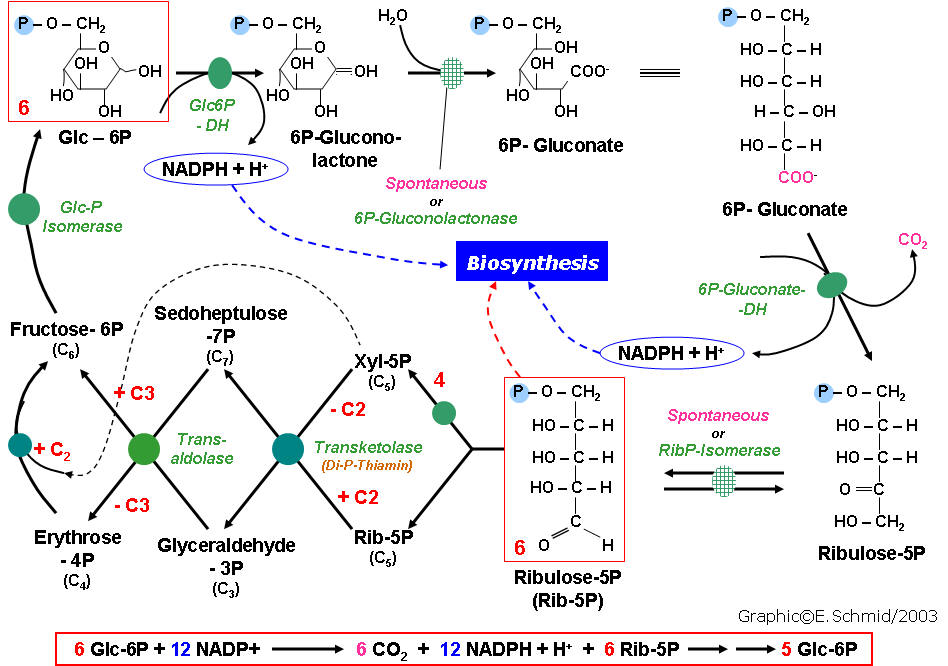 8. Karbonhidratlar yağlara ve amino asitlere dönüştürülürler.Karbonhidratlar acetil CoA ya dönüştüğünden yağ lara ve ketojenik tabiattaki amino asitlere de dönüşebilirler.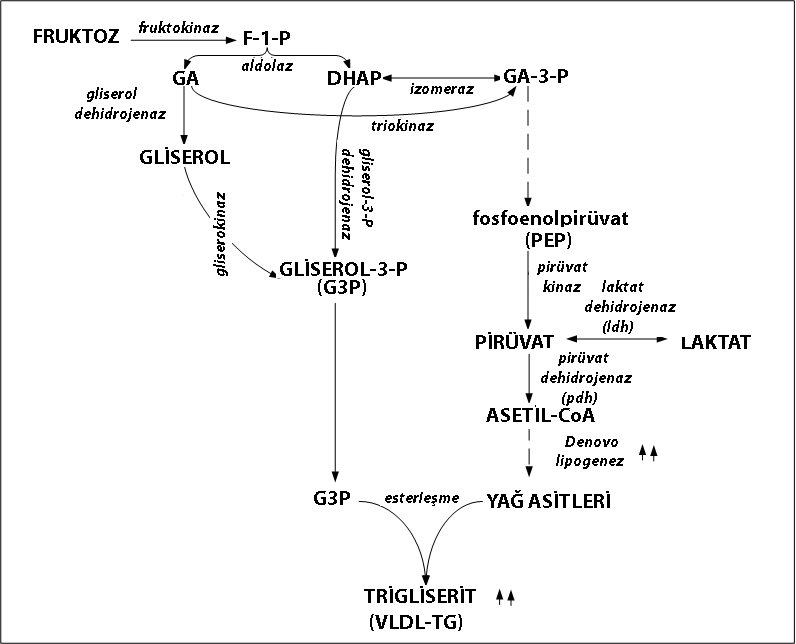 Ruminantlarda Karbonhidrat Metabolizması Rumende karbonhidratların fermentasyonu sonucu oluşturulan enerji, mikroorganizmaların yaşama ve gelişim için kullandıkları ATP nin esas kaynağıdır. Rumende heksoz fermentasyonununda ana yol Embden-Meyerhof yoludur. Pentozların yıkılmasında iki ana yol üzerinde durulmaktadır. 3 Pentoz fosfatın transketolaz ve transaldolaz reaksiyonları vasıtasıyla 2 hekzos fosfat ve 1 trioz fosfata dönüşmesi en dikkate değer reaksiyonlardır.Pirüvat metabolizması Heksoz ve pentoz fermentasyonunda pirüvat ve NADH2 üretimi büyük oranda ilgili mikroorganizma ve inkübasyon koşullarına bağımlıdır. Eğer ortamda H2 yüksekse, yani denge NADH2 NAD + H2 yönündeyse mikroorganizma H2 dengesinin oluşması için pirüvatı laktata veya propionata dönüştürmeye zorlanmaktadır. Rumendeki karbonhidrat fementasyonu sonucu oluşan önemli dönüşüm yolları aşağıda verilmiştir. Pirüvat -------> asetat +CO2+ 2H 2 Pirüvat ------> butirat + CO2 Pirüvat +2H ------> Laktat Pirüvat +4 H ------> propionat + H2O CO2 + 8H ------> Metan + 2H2O iki propionat sentezi için iki yol görünmektedir. Bunlardan ilki krebs siklusu aracılığıyla süksinattan sentez ki buna süksinat yolu denmektedir. Diğer yol ise akrilat yoludur. Bu yolda pirüvat, laktata ve daha sonra akrilil CoA vasıtasıyla propioanta indirgenir. Asetik AsitKaraciğer ve kaslardaAsetik asit+Co A---------------Asetil Co A oluşturur.Metan ÜretimiRumende metan üretiminde etkili olan 3 tip mikroorganizma grubu mevcuttur  Fermentatif bakteriler asetat, CO2, format ve uzun zincirli yağ asitleri üretirler. Asetojenik mikrororganizmalar ise yağ asitlerinin asetata, CO2 ve H2 dönüştürmektedirler. Fakat bu dönüşüm rumende oldukça yavaştır. 3. grup rumen bakterileri metanojenik mikroorganizmalardır. Bu üç grup mikroroganizmadan rumende metan üretiminde daha etkili olan mikroorganizmalar fermentatif ve CO2 ve H2, CH4 dönüştüren metanojenik mikroroganizmalardır.Karbonhidrat fermentasyonu sonucu oluşan uçucu yağ asitleri rumende lipit ve proteinlerin fermentasyonları sonucu da oluşmaktadır. O nedenle rumendeki mikrobiyel fermentasyonda karbonhidrat, lipit ve protein metabolizması belli noktalarda ilişki içinde olmaktadır. Zira lipitler ve proteinler glikoneojenez için kullanılabilmektedirler. Bu ilişkiler şekil de gösterilmiştir.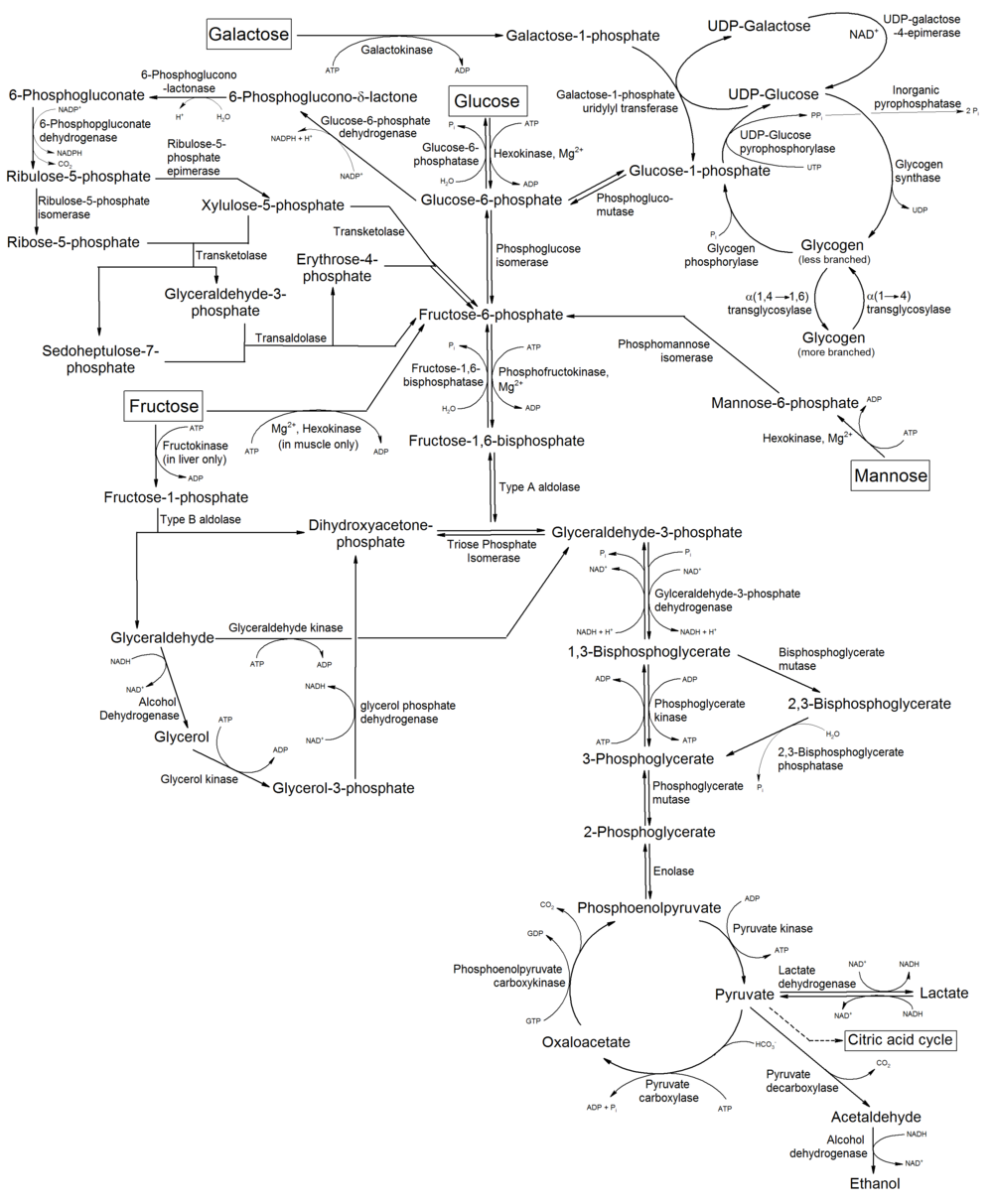 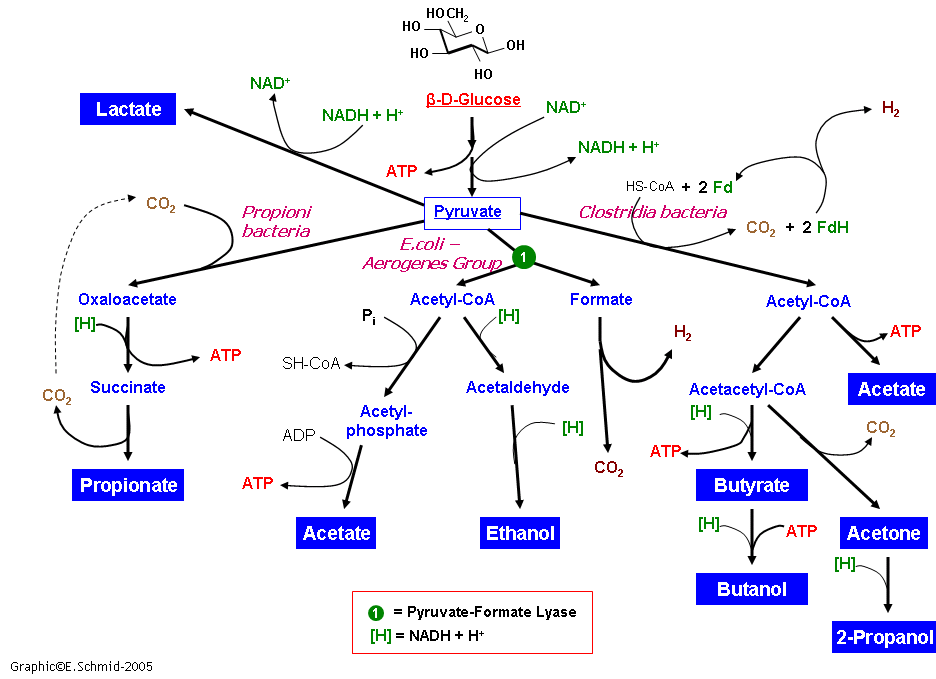 Etil Alkol OluşumuAlkolik fermentasyon (Etanol oluşumu). Birçok    mikroorganizmalarda    ve    özellikle    maya    hücrelerinde, glukozun,  piruvik  aside  dönüşümüne  kadar  geçen  reaksiyonlar  aynı  hayvansal dokulardaki  gibidir.  Ancak  bunlarda laktik  asit  oluşmaz.  Onun  yerine  piruvik asit, piruvik  asit  dekarboksilaz  enzimi aracılığı  ile  bir  mol  CO2  kaybederek asetaldehide dönüşür.  Reaksiyondatiaminpirofosfat  (TPP)  ko-faktör  olarak yer  alır.  Daha  sonra  asetaldehit alkol  dehidrojenaz  enmziminin  katalizatör etkisi altında ve NADH + H’dan 2 H alarak etil alkol’e çevrilir.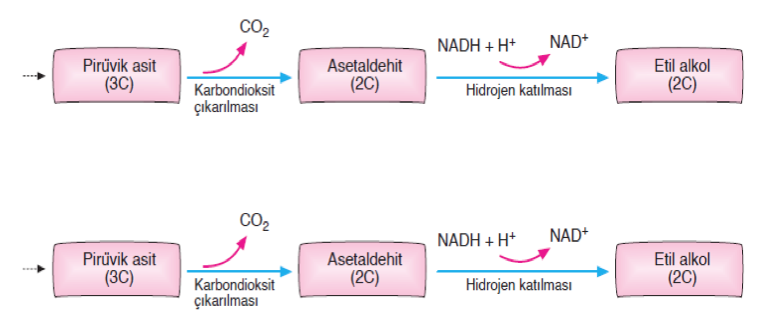 Etanol oluşumu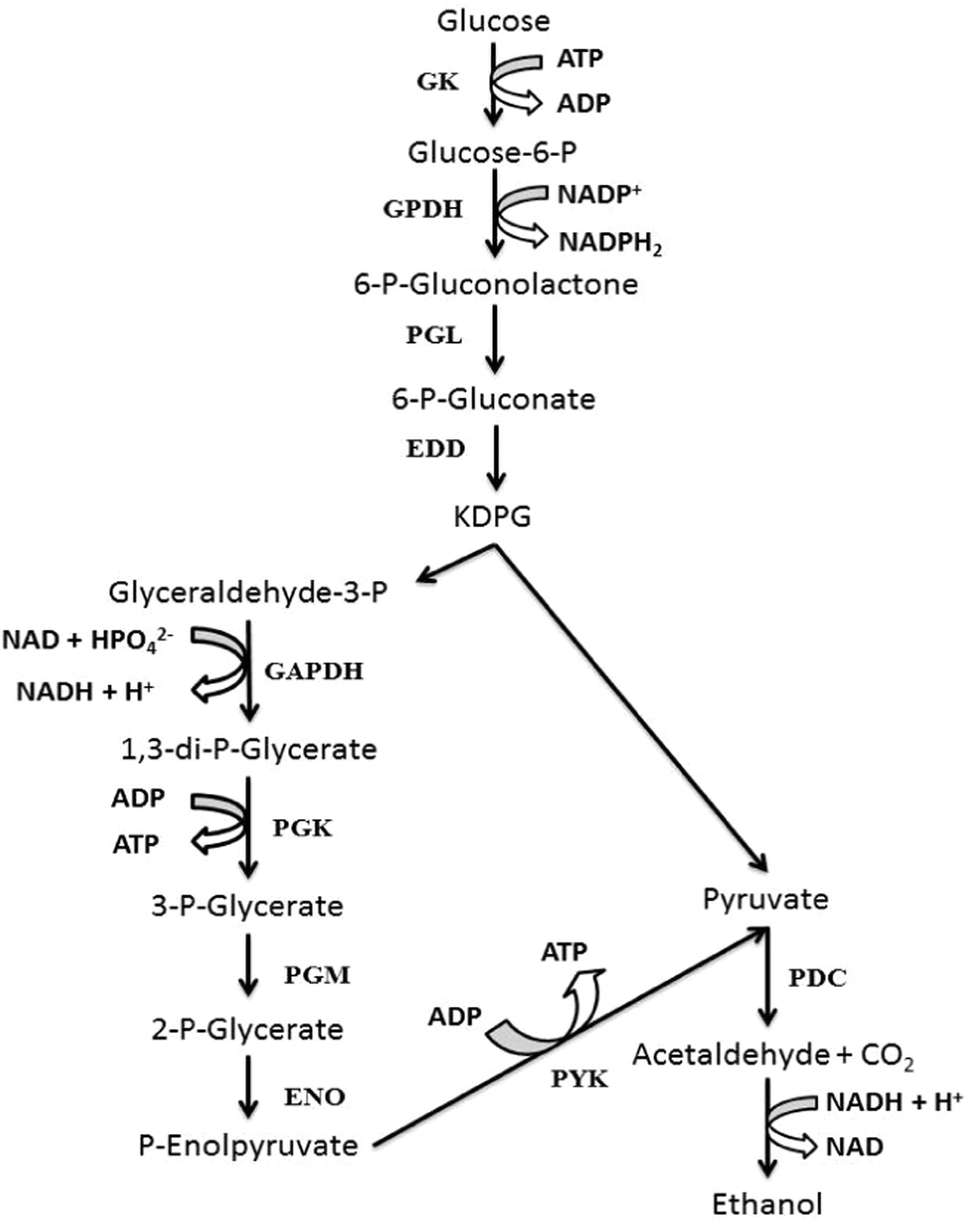 Laktik asit oluşumuPiruvik  asit, laktik  asit  dehidrojenaz enziminin  katalizatör  etkisi altında NADH+H’dan 2 H alarak, laktik asit’e dönüşür. Laktik asit özellikle kas aktivitesinin  yüksek  olduğu  durumlarda,  piruvik  asidin  oksidasyonu  için  yeterli oksijen temin edilemediği zaman kaslarda çok miktarda oluşur. 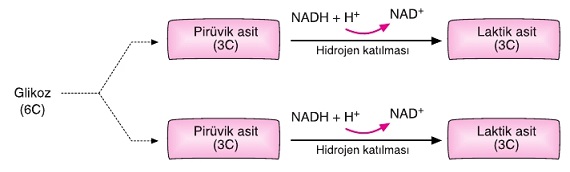 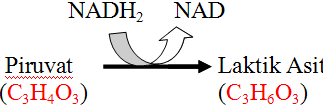 Asetil Ko-A’ya dönüşüm. Anaerobik koşullarda oluşan glikoliz olayından sonra meydana gelen enerji, glukozun oluşturabileceği enerjinin ancak % 7’si kadardır. Organizmanın glukozun  enerjisinden  tam  olarak  yararlanabilmesi  için  meydana  gelen  piruvik asit moleküllerinin CO2 ve H2O’ya kadar oksidasyona uğramaları gerekir. Buda, aerobik  koşullarda  ve  TCA  siklusunda  meydana  gelir.  TCA  siklusunun  ilk reaksiyonu  asetil-KoA’nın  oksalasetik  asitle  birleşmesi  ile  gerçekleşir. İşte  bu asetil    KoA’ların    kaynaklarından    biriside,    piruvik    asitin asetil    KoA’ya çevrilmesiyle  sağlanır.  Bunun  dışında  yağ  asitlerinin β  oksidasyonu  ve  bazı amino asitlerin metabolizmaları sırasında da asetil KoA meydana gelir. Piruvik asidin, asetil-KoA’ya dönüşümü oksidadif dekarboksilasyonla gerçekleşir.  Reaksiyon piruvik  dehidrojenaz enzimi  tarafından  katalize  edilir. Ayrıca ko-enzim olarak, tiamin pirofosfat (TPP), lipoik asit, Koenzim-A (HS-KoA), NAD görev alır. Tepkime birkaç basamakta gerçekleşir. 1.  Basamakda,  Piruvik  asit,  tiamin  pirofosfat  ile  reaksiyona  girer. Dekarboksilasyona  uğrayarak  bir  molekül  CO2  kaybeder.  Sonuçta hidroksietil tiamin pirofosfat meydana gelir.  2.  Basamakda,  hidroksietil  tiamin  pirofosfat’ın hidroksietil  grubu, lipoik  asidin  disülfid  grubunda  yer  alan  kükürt  atomlarından  birisine  taşınır.  Bu sırada  meydana  gelen  oksido-redüksiyon  reaksiyonu  ile  de,  hidroksietil  grubu asetil   grubuna   dönüşür.   Böylece   reaksiyon  sonunda asetil   lipoik   asit oluşurken, tiamin pirofosfat da serbest kalır. 3. Basamakda, asetil lipoik asidin, asetil kısmı reaksiyona giren Ko-enzim A ile birleşerek asetil-KoA’yı meydana getirmiş olur. Asetil kısmı ayrılan lipoik asit de dehidrolipoik asit şekline dönüşür. 4.Basamakda, dehidrolipoik  asit, NAD  ile  reaksiyona  girer.  NAD’ye iki  hidrojen  vererek,  NADH+H’a  indirgenirken, lipoik  asit serbest  kalır.Burada oluşan  NADH+H’da  hidrojenlerini  FAD’ye  vererek  solunum zincirine  girer  ve sonuçta her bir piruvik asit molekülüne karşılık 3 ATP sentezlenir. Bir   glukoz   molekülü,   glikolizde,      F-1,6-diP’ın   ikiye   bölünmesiyle devam eden reaksiyonlar sonrasında 2 mol piruvik asit vereceğinden, demek ki, 1 mol glukozdan piruvik asidin, asetil KoA’ya dönüşmesi ile 6 mol ATP sentez edilir.  Aynı şekilde  solunum  zinciri  sonunda  2  mol  de  H2O  sentez  edilmişolacaktır.  Piruvik  asit  gibi  asetil-KoA  da  metabolizmanın kilit  ara  yapılarındanbiridir.  Yağ  asitleri  ve  sterollerin  biyosentezi,  2  asetil  KoA’nın  birleşmesi  ile başlar.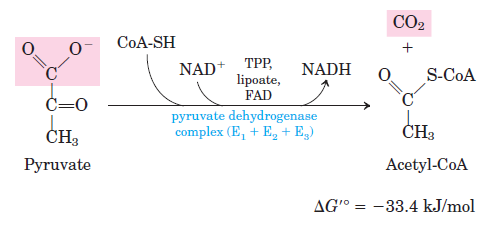 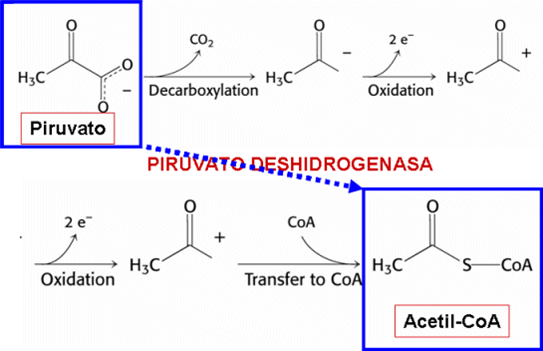 Karbonhidrat Metabolizmasının DenetimiKarbonhidrat metabolizmasını denetleyen iki unsur vardır.Kan glikoz düzeyini kontrol eden etmenlerMetabolizmayı hücrede denetleyen unsurlar.Kan Glikoz Kaynakları1.Karaciğer glikojeni2.Amino asitler ve gliserol3.Fruktoz, galaktoz, mannoz gibi karbonhidratlar4.Bağırsaklardan emildikten sonra karaciğere taşınmayıp, normal dolaşımda kalan glikozKan Glikozunu azaltan olaylarGlikogenesisGlikozun, glikolisis, krebs döngüsü ve pentoz monofosfat yolu ile oksitlenmesiGlikozun yağa çevrilerek dokularda depolanmasıGlikozun bazı durumlarda idrarla dışarı atılması.